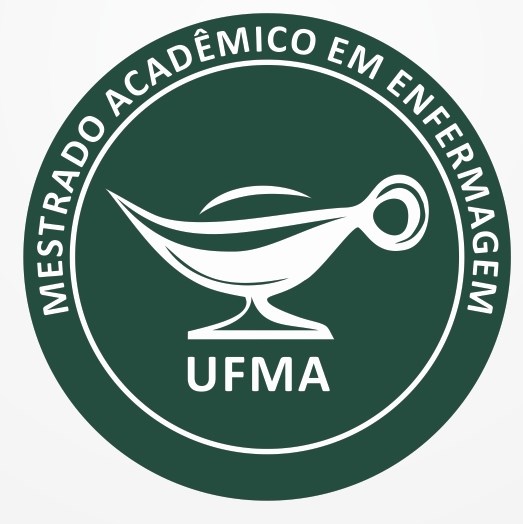                      UNIVERSIDADE FEDERAL DO MARANHÃO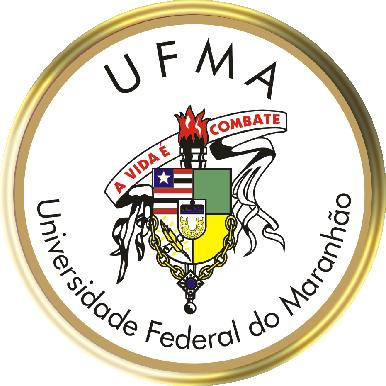                                   Fundação Instituída nos termos da Lei nº 5.152, de 21/10/1966 – São Luís - Maranhão.                            Programa de Pós-graduação em EnfermagemRELATÓRIO DAS ATIVIDADES DO ESTÁGIO DE DOCÊNCIA ORIENTADODADOS DE IDENTIFICAÇÃONome do mestrando (a): Nome do Orientador:Linha de Pesquisa: Semestre/Ano: DADOS DA DISCIPLINA VINCULADADisciplina:Total de créditos: Carga horária:  DADOS DO ESTÁGIO ORIENTADOCarga horária: 60 horasLocais das atividades do Estágio de Docência Orientado: ATIVIDADES DESENVOLVIDAS:OBJETIVOS ALCANÇADOS:IMPACTO DO ESTÁGIO DE DOCÊNCIA ORIENTADO: AVALIAÇÃO DO ORIENTADOR (atribuir nota/conceito)São Luís, ____de _____de _____._____________________________________________Assinatura do Mestrando (a) ___________________________________________________Assinatura do Professor (a) Orientador (a)